Proiect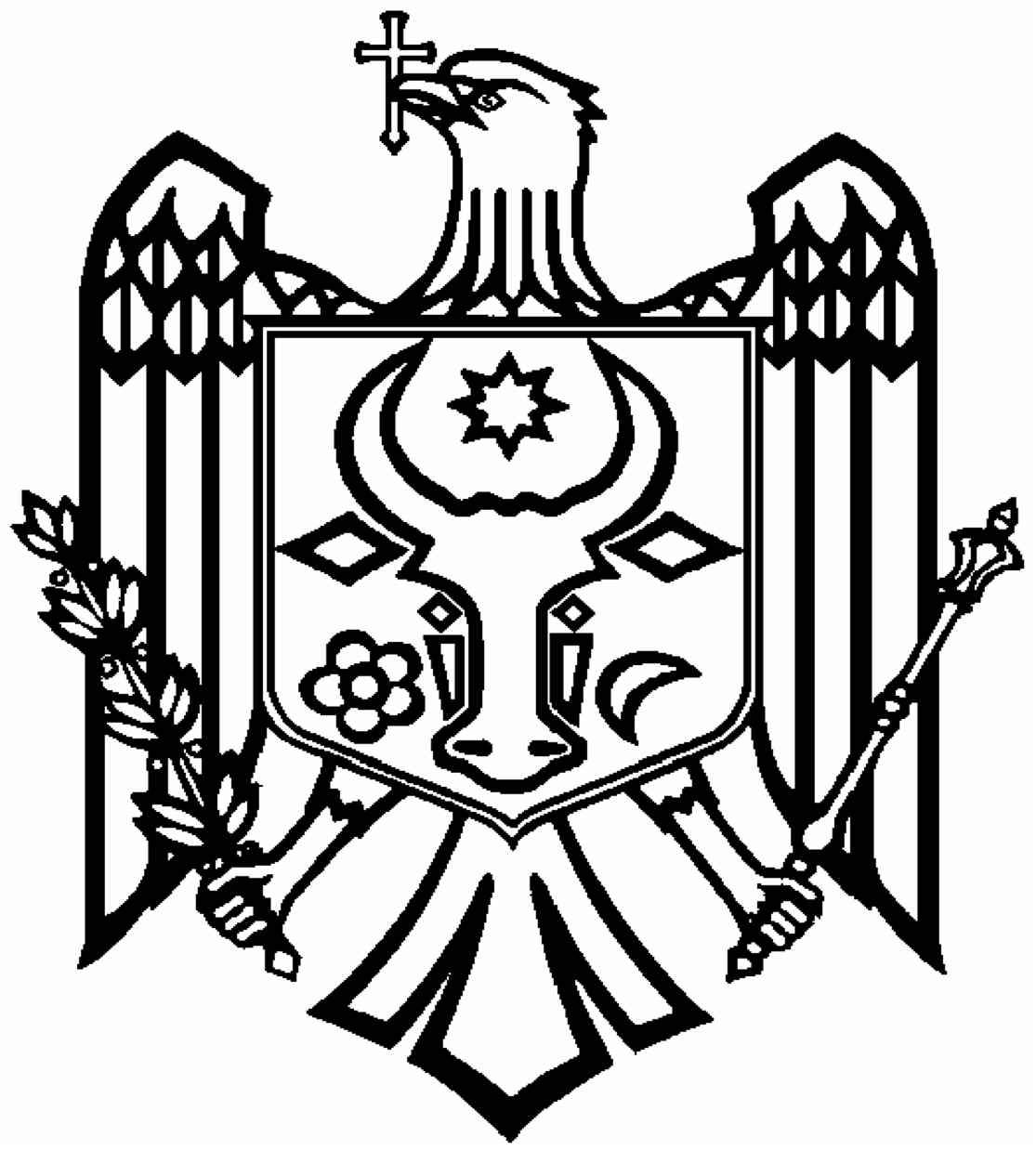 GUVERNUL REPUBLICII MOLDOVA                 HOTĂRÂRE nr.____                                                   din ____________ 2023Cu privire la modificarea Hotărârii Guvernului nr. 343/2020 Cu privire la aprobarea Metodologiei de finanțare bugetară a instituțiilor publice de învățământ superior --------------------------------------------------------------------------------În temeiul prevederilor art.145 alin.(1) lit. a) din Codul educației al Republicii Moldova nr.152 /2014 (Monitorul Oficial al Republicii Moldova, 2014, nr. 319-324, art.634), cu modificările și completările ulterioare, Guvernul HOTĂRĂŞTE:1. Hotărârea Guvernului nr. 343/2020 Cu privire la aprobarea Metodologiei de finanțare bugetară a instituțiilor publice de învățământ superior se modifică după cum urmează:1) În cuprinsul Hotărârii:a) la punctul 2: textul „Ministerul Educației, Culturii și Cercetării” se substituie cu textul „Ministerul Educației și Cercetării”.c) la punctul 3: textul „Ministerul Educației, Culturii și Cercetării în comun cu Ministerul Agriculturii, Dezvoltării Regionale și Mediului, Ministerul Sănătății, Muncii și Protecției Sociale și Cancelaria de Stat” se substituie cu textul „Ministerul Educației și Cercetării în comun cu Ministerul Sănătății și Ministerul Culturii”.d) la punctul 4: textul „Ministerului Educației, Culturii și Cercetării, Ministerului Agriculturii, Dezvoltării Regionale și Mediului, Ministerului Sănătății, Muncii și Protecției Sociale și Cancelariei de Stat” se substituie cu textul „Ministerul Educației și Cercetării, Ministerul Sănătății și Ministerul Culturii”.2) În Metodologia de finanțare bugetară a instituțiilor publice de învățământ superior:a) punctul 4:la subpunctul 1), textul „învățământ” se substituie cu textul „învățământ superior”;la subpunctul 2), textul „20%” se substituie cu textul „cel mult 20%”;la subpunctul 3), textul „5%” se substituie cu textul „cel puțin 5%”.b) se completează cu punctul 41 cu următorul cuprins:„41. Ponderea alocației bugetare pentru finanțarea compensatorie și finanțarea complementară se aprobă anual prin ordin al ministrului educației și cercetării în funcție de necesitățile instituțiilor de învățământ superior și valorile indicatorilor de performanță, în limita a 25% din alocațiile bugetare pentru finanțarea bugetară a instituțiilor publice de învățământ superior.”c) Punctul 10 va avea următorul cuprins:„10. Alocațiile bugetare pentru finanțarea compensatorie se determină în baza indicatorilor de performanță conform următoarelor direcții distincte de activitate:1) procesul de predare - învățare (indicatorii I11 – raportul numărului de studenți de la ciclul de master și numărul de studenți de la ciclul de licență, I12 – raportul dintre numărul cadrelor didactice titulare care au dreptul de a conduce doctorat și numărul total de cadre didactice titulare,   I13 – raportul dintre numărul cadrelor didactice titulare cu vârsta de până la 40 ani, inclusiv, și numărul total de cadre didactice titulare și I14 – gradul de angajare a absolvenților);2) cercetarea științifică universitară/performanța artistică/performanța sportivă (indicatorii I21 – calitatea resursei umane, I22 – performanța activității științifice/performanței artistice/performanței sportive, I23 – fonduri pentru cercetare științifică/performanța artistică/performanța sportivă atrase din proiecte naționale și internaționale și I24 – numărul de propuneri de proiecte de cercetare depuse pentru programul de finanțare Orizont Europa în calitate de instituție coordonatoare).3) dimensiunea de internaționalizare (indicatorii I31 – mobilități outgoing, I32 – mobilități incoming, I33 – fonduri atrase din proiecte internaționale, cu excepția celor de cercetare și I34 – ponderea studenților străini înscriși în programe de studii); 4) orientarea socială (indicatorii I41 – locuri în cămine studențești și fonduri ale instituției, altele decât cele din bugetul de stat, utilizate pentru investiții în cămine, I42 – fonduri ale instituției, altele decât cele din bugetul de stat, utilizate pentru burse și alte forme de sprijin pentru studenți, I43 – fonduri utilizate de instituție pentru stimularea cadrelor didactice pentru performanță și I44 – ponderea venitului colectat de instituție în bugetul total al instituției).”.d) se completează cu punctul 101 cu următorul cuprins:„101. Alocațiile bugetare pentru indicatorii I21, I22, I23 și I24 reprezintă mijloace financiare cu destinație specială fiind utilizate de instituțiile de învățământ superior pentru stimularea cadrelor didactice pentru performanța obținută.”.e) la punctul 11: textul „se aprobă anual prin ordin al  ministrului educației, culturii și cercetării, în baza deciziei unei comisii constituite din reprezentanți ai Ministerului Educației, Culturii și Cercetării, Ministerului Sănătății, Muncii și Protecției Sociale, Ministerului Agriculturii, Dezvoltării Regionale și Mediului, Ministerului Finanțelor, Cancelariei de Stat” se substituie cu textul „se aprobă prin ordin al  ministrului educației și cercetării, în baza deciziei unei comisii constituite din reprezentanți ai Ministerului Educației și Cercetării, Ministerului Sănătății, Ministerului Culturii, Ministerului Finanțelor”.f) la punctul 14: textul „Ministerul Educației, Culturii și Cercetării, Ministerul Sănătății, Muncii și Protecției Sociale, Ministerul Agriculturii, Dezvoltării Regionale și Mediului și Cancelaria de Stat” se substituie cu textul „Ministerul Educației și Cercetării, Ministerul Sănătății și Ministerul Culturii”.g) Punctul 16 va avea următorul cuprins:„16. Finanțarea complementară include cheltuieli pentru îmbunătățirea condițiilor de cazare în cămine, modernizarea bazei materiale și didactice, dotarea cu calculatoare/softuri/utilaje, acoperirea unor cheltuieli specifice universităților regionale, finanțarea unor proiecte specifice de dezvoltare instituțională. Cel mult 20% din finanțarea complementară vor fi aprobate de fondator pentru organizarea de evenimente naționale privind asigurarea calității învățământului superior, transformarea și digitalizarea învățământului superior, organizarea concursurilor naționale pentru stimularea performanței cadrelor didactice și a studenților, stimularea creativității și inovației în învățământul superior.”.Prim-ministru 					DORIN RECEAN                      Contrasemnează:Ministrul educației și cercetării		Anatolie TopalăMinistrul finanțelor 				Veronica Sirețeanu